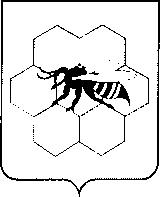 АДМИНИСТРАЦИЯсельского поселения         Майскоемуниципального района         Пестравский Самарской области,446178 с.Майское, ул.Центральная, 13Тел/факс: 8(846)7423338Тел: 2-33-74Эл.почта: ad-spmaiskoe@mail.ruП О С Т А Н О В Л Е Н И Е 29.05.2019 года   № 33Об установлении платы за содержание и ремонт общего имущества в многоквартирном доме для МУП «КомЖилСервис» и платы  за пользование жилым помещением (платы за наем) на территории сельского поселения Майское  муниципального района Пестравский с 01.07.2019 года В соответствии с Жилищным кодексом РФ, Федеральным законом от 06.10.2003 г. № 131-ФЗ  «Об общих принципах организации местного самоуправления в Российской Федерации», распоряжением Правительства РФ от 15.11.2018 №2490-р «Об утверждении индексов изменения размера вносимой гражданами платы за коммунальные услуги в среднем по субъектам Российской Федерации и предельно допустимых  отклонений  по отдельным муниципальным образованиям от величины указанных индексов на 2019-2023 годы», руководствуясь  Уставом сельского поселения Майское муниципального района Пестравский Самарской области, администрация сельского поселения Майское  муниципального района Пестравский ПОСТАНОВЛЯЕТ:Установить  размер платы за содержание и ремонт общего имущества в многоквартирном доме, и стоимость услуг по техническому обслуживанию внутридомового газового  оборудования МУП «КомЖилСервис» для собственников и нанимателей жилых помещений муниципального жилищного фонда на территории сельского поселения Майское муниципального района Пестравский с 01.07.2019 года в соответствии с приложением № 1.Установить размер платы за пользование жилым помещением (платы за наем) для нанимателей жилых помещений в индивидуальных жилых домах муниципального жилищного фонда на территории сельского поселения Майское муниципального района Пестравский с 01.07.2019 года в соответствии с приложением № 2.       3.  Установить размер платы за пользование жилым помещением (платы за наем) для нанимателей жилых помещений в многоквартирных домах муниципального жилищного фонда на территории сельского поселения Майское муниципального района Пестравский с 01.07.2019 года в соответствии с приложением № 3.      4.Опубликовать настоящее постановление в районной газете «Степь» и разместить на официальном Интернет-сайте сельского поселения Майское муниципального района Пестравский.     5.Контроль за исполнением данного постановления  возложить на Главу сельского поселения Майское муниципального района Пестравский                 Ланкина Павла Владимировича.Глава сельского поселения Майскоемуниципального района ПестравскийСамарской области			                                         П.В. Ланкин  Приложение № 1                                                                         к постановлению администрации сельского поселения Майское муниципального района Пестравский         от 29.05.2019г. №33      Плата за содержание и ремонт общего имущества в многоквартирном доме, и стоимость услуги  по техническому обслуживанию внутридомового газового оборудования МУП «КомЖилСервис» для собственников и нанимателей жилых помещений муниципального жилищного фонда на территории сельского поселения Майское муниципального района Пестравский с 01.07.2019 годаПриложение № 2                                                                         к постановлению администрации сельского поселения Майское муниципального района Пестравский         от 29.05.2019г. №33Размер платы за пользование жилым помещением (платы за наем) для нанимателей жилых помещений в индивидуальных жилых домах муниципального жилищного фонда на территории сельского поселения Майское муниципального района Пестравский с 01.07.2019 года Приложение № 3                                                                         к постановлению администрации сельского поселения Майское муниципального района Пестравский         от 29.05.2019г. №33Размер платы за пользование жилым помещением (платы за наем) для нанимателей жилых помещений в многоквартирных домах муниципального жилищного фонда на территории сельского поселения Майское муниципального района Пестравский с 01.07.2019 года Степень благоустройства жилых домовЕд. изм.Размер платы             (НДС не облагается)с 01.07.2019 г.в том числе в том числе Степень благоустройства жилых домовЕд. изм.Размер платы             (НДС не облагается)с 01.07.2019 г.Плата за содержание и ремонт с жилого помещения      (НДС не облагается)с 01.07.2019 г.ВДГО (НДС не облагается)с 01.07.2019 г.1. Дома с центральным отоплением, с водонагревательными приборами, центральной канализациейруб./м2в месяц8,477,670,802. Дома с газовым котлом, центральной канализацией или выгребной ямойруб./м2в месяц11,2310,430,803. Дома с центральным отоплением или газовым котлом, выгребными ямами, без водонагревательных приборовруб./м2в месяц6,816,010,804. Дома пониженной комфортности без водопровода и канализациируб./м2в месяц4,633,830,80 Степень благоустройства жилых домовЕд. изм.Плата за пользованием жилым помещением (плата за наем) (с учетом НДС)с 01.07.2019 года 1. Дома с центральным отоплением, с водонагревательными приборами, центральной канализациейруб./м2 в месяц0,972. Дома с газовым котлом, центральной канализации или выгребной ямойруб./м2 в месяц1,293. Дома с центральным отоплением или газовым котлом, выгребными ямами, без водонагревательных приборовруб./м2 в месяц0,794. Дома пониженной комфортности без водопровода и канализациируб./м2 в месяц0,54Степень благоустройства жилых домовЕд. изм.Плата за пользованием жилым помещением (плата за наем)(с учетом НДС)с 01.07.2019 года1. Дома с центральным отоплением, с водонагревательными приборами, центральной канализациейруб./м2в месяц6,912. Дома с газовым котлом, центральной канализации или выгребной ямойруб./м2в месяц7,223. Дома с центральным отоплением или газовым котлом, выгребными ямами, без водонагревательных приборовруб./м2в месяц6,724. Дома пониженной комфортности без водопровода и канализациируб./м2в месяц6,46